IP Challenges in Engineering, Science and Technology - Advanced ConceptsInstitute for Engineering Research and Publication (IFERP) organized a webinar series on IP Challenges in Engineering, Science and Technology - Advanced Concepts, from August 7th, 2020 to August 11th, 2020 at 5:00PM (IST) on webinarjam. This webinar series was for any new innovators such as professionals, individuals, universities, industries, Law firm, start-up companies, MNC’s, authors, inventors, business man who has innovative ideas in the field of Intellectual property. SPEAKERS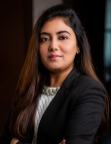 Ms. Namrata PahwaAdvocate, Intellectual Property Litigation,
Advisory and Civil Dispute Resolution
New Delhi, India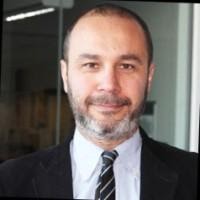 Enrico BonadioReader in Intellectual Property Law
City University of London, London
United Kingdom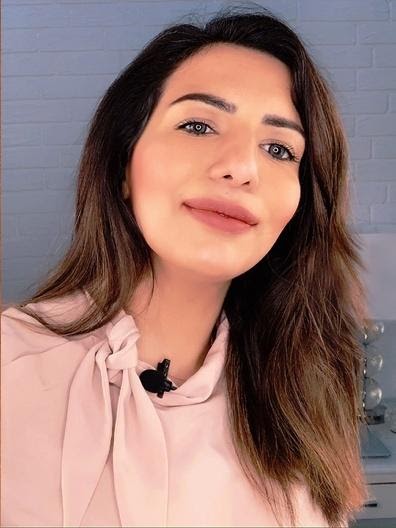 May M. HassanIntellectual Property Attorney
WIPO Certified IP Trainer
IP Field Researcher Egypt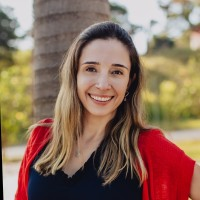 Leticia Khater CovesiCEO at I9PI & Collaborating Professor at UNICAMP
Campinas, Sao Paulo, Brazil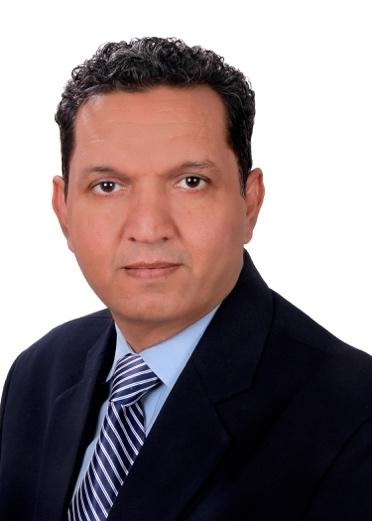 Dr. Pareshkumar Chandravadan DaveFounder IP Moment
Director IP of Dishmize & Tmize
Cofounder Science Finder Association, Delhi, India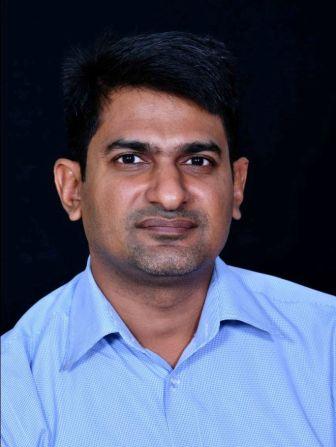 Mr. Pankaj KumarIP Attorney,
IPR Trainer & Facilitator (Patent, Industrial design, Trademark, Copyright and GI),
Asst. Professor at IIS deemed to be University, Jaipur, India.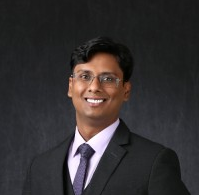 Mr. Govind KediaChief Operating Officer & MD ,
Arctic Innovation Consulting Sol. Pvt. Ltd
India.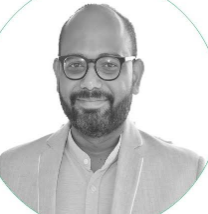 Prosenjit MondalSenior IP Attorney,
Arctic Invent,
India.The Keynote Speakers broadly discussed on the following topics,Introduction to IPR Types of IPR Patent Search Patent Drafting Patent Drawing Patent Filing Copy Right Trade Marks Intellectual Property Rights & Management Handling & Managing IPRHighlights of the Webinar: E-certificate was provided to all attendees. Free IFERP membership was provided to all attendees with membership certificate. Telecasted Live on YouTube. YouTube Channel Link: https://bit.ly/2YkMbRAThe webinar was attended by more than 100 attendees and viewed live by more than 500 subscribers on YouTube